ОТЧЕТУтешевой  Г.Т.,профессора кафедры «Дизайн и инженерная графика»за период 2022-2023 уч.г.1. Разработано  и подготовлено к изданию учебно-методические указания «Дизайн городских пространств» 3,8 п.л.;2. Разработано  и подготовлено к изданию учебно-методическое пособие на английском языке по дипломной практике для направления 5В042102 - «Архитектурный дизайн» 6,3 п.л.;Повышение квалификации преподавателей1. Пройдены курсы повышения квалификации по теме: «BIM технологии в проектировании и строительстве» в объеме 72 часа, архитектурная корпорация «D.Architects» и  «BI-group» г. Нур-Султан (сертификат прилагается);2.  Пройдены курсы повышения квалификации по теме: «Новейшие методы проектирования и новейшие технологии производства для внедрения новых тенденций проектирования в учебный процесс» в объеме 72 часа, НИИ «АСТАНАГЕНПЛАН» и архитектурная корпорация «MIHON Design» г. Нур-Султан (сертификат прилагается).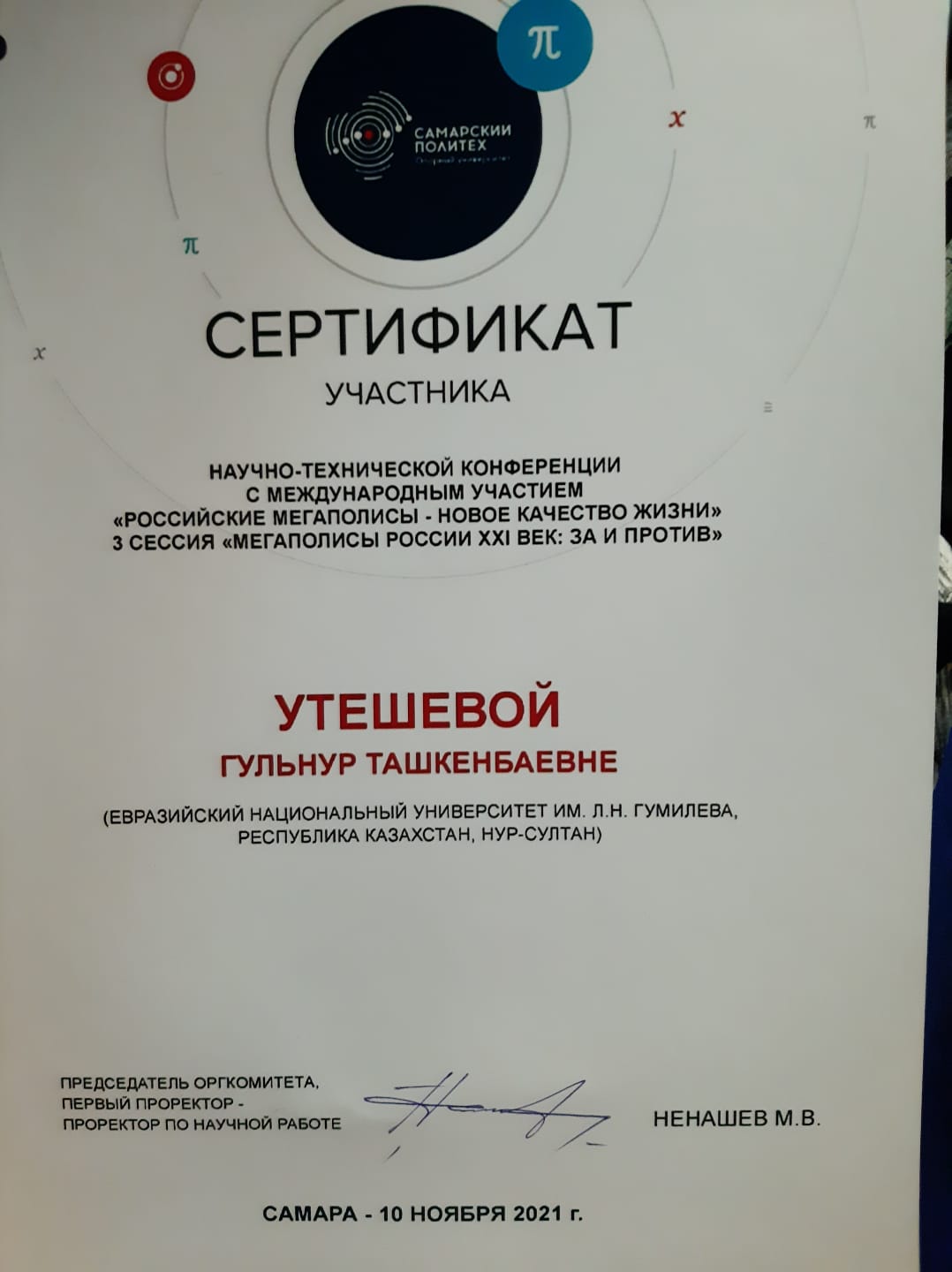 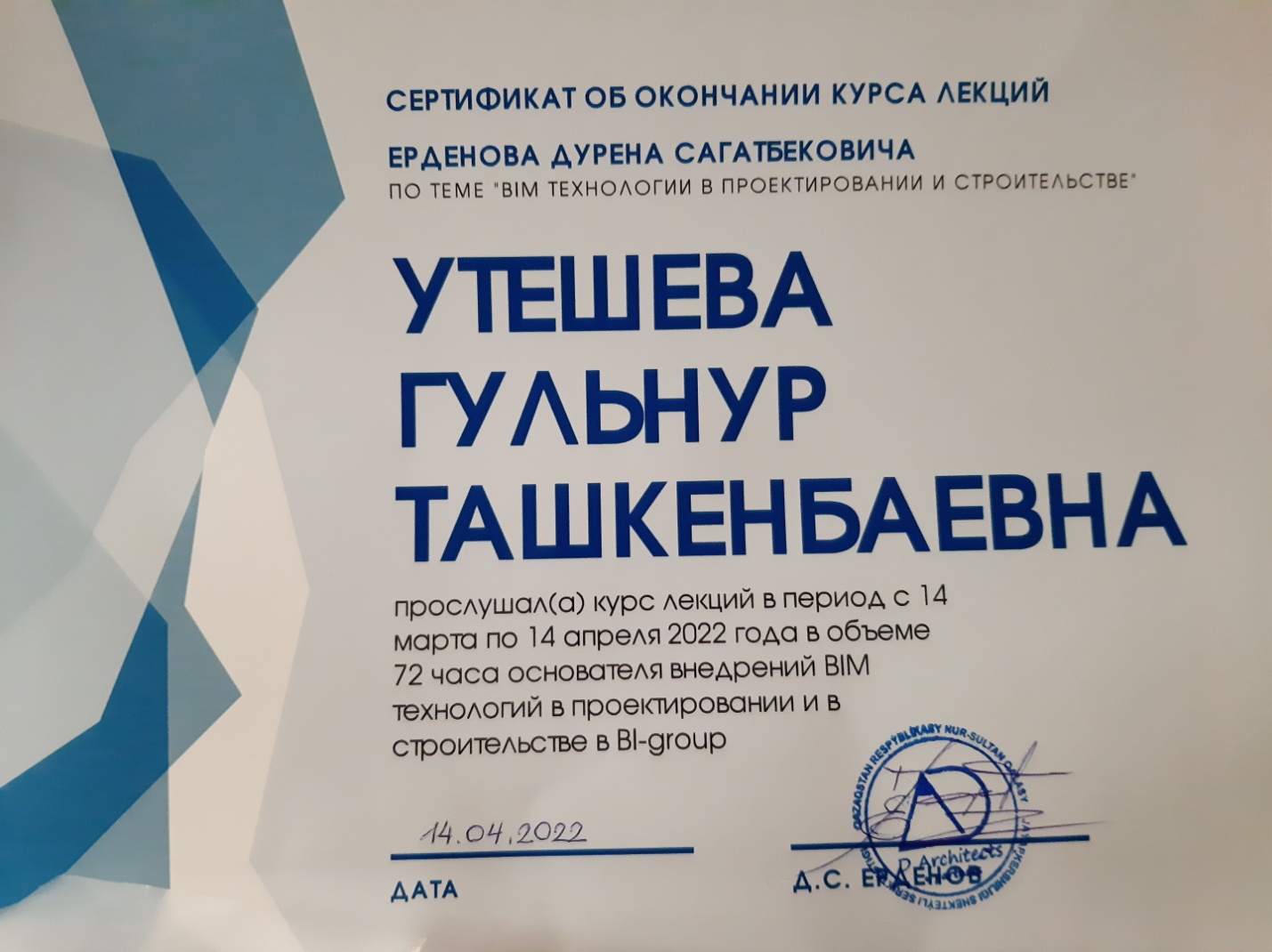 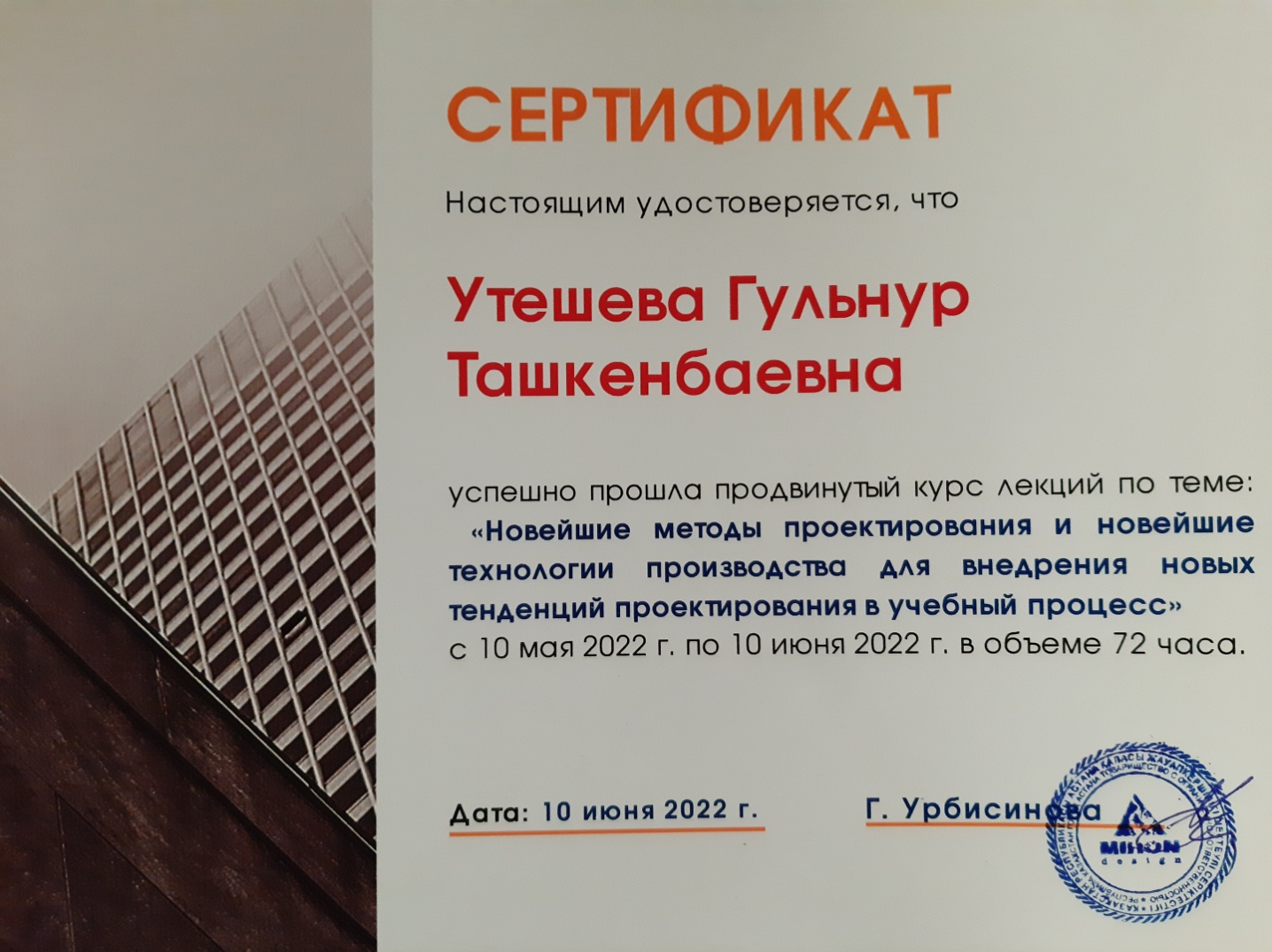 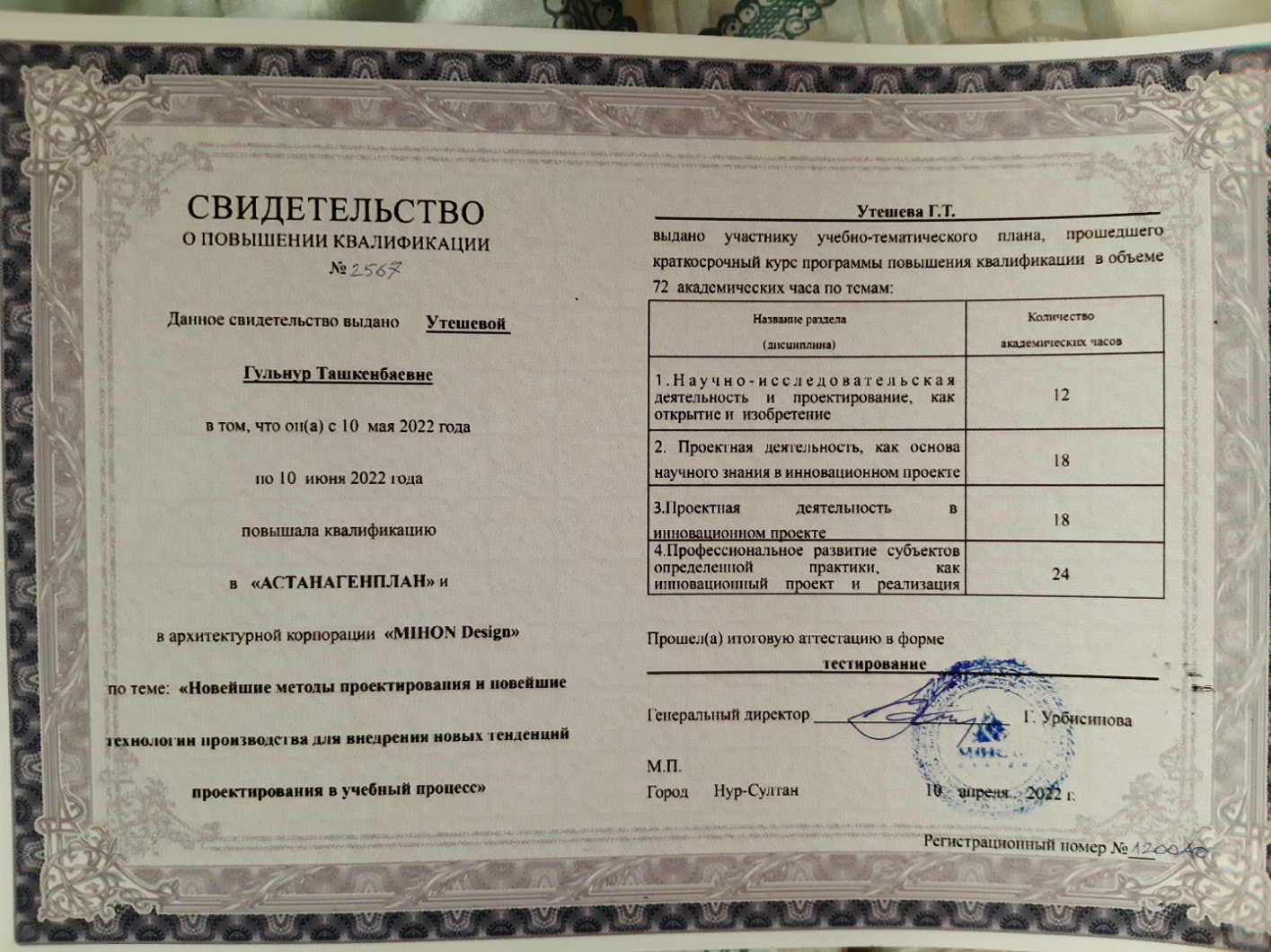 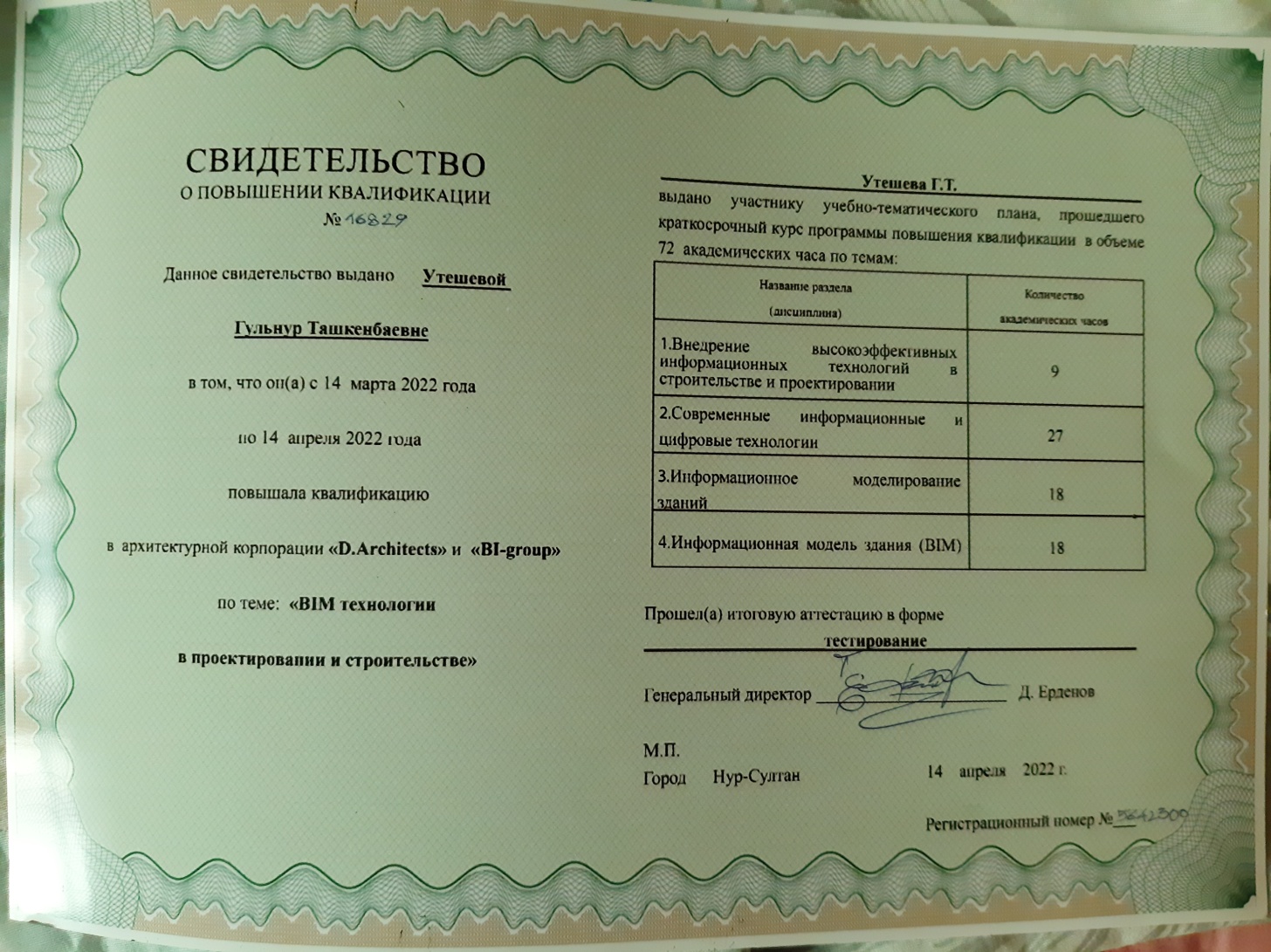 №Наименование мероприятияОтветственныеисполнителиСроки исполне-ния(месяц)ПланируемыйНИР (название)Отчет о выполнении(выходные данные)Научно-исследовательская работа (НИР) Научно-исследовательская работа (НИР) Научно-исследовательская работа (НИР) Научно-исследовательская работа (НИР) Научно-исследовательская работа (НИР) Научно-исследовательская работа (НИР) Научные публикацииНаучные публикацииНаучные публикацииНаучные публикацииНаучные публикацииНаучные публикации1в журналах РК, входящих в пере-чень ККСОН МОН РКУтешева Г.Т.Май, 2022 «Синтез архитекту-ры и дизайна города Нур-Султан» Меж-дународная  онлайн /оф лайн научно-практическая кон-ференция на тему: «КОЛЛАБАРАЦИЯ И ИННОВАЦИЯ АРТ АРЕНЫ В ХУДОЖЕ-СТВЕННОМ ОБРАЗО-ВАНИИ, Алматы, №1, 2022.- с. 411-419Май, 20222Научная статья в журнал, входящий в РИНЦУтешева Г.Т.Май, 2022«Профессиональные компетенции дизай-нера в вузе»  СБОР-НИК МАТЕРИАЛОВ VIII МЕЖДУНАРОД-НОЙ НАУЧНО-ПРАК-ТИЧЕСКОЙ КОНФЕ-РЕНЦИИ «СОВРЕ-МЕННЫЙ ДИЗАЙН И ПРОБЛЕМЫ ВЫС-ШЕЙ ШКОЛЫ ДИ-ЗАЙНА», Москва, 2022.- с. 109-115Май, 20223Научная статья в журнал, входящий в РИНЦУтешева Г.Т.Май, 2022«Проблемы в разви-тии дизайн-образо-вания в Казахстане»  СБОРНИК МАТЕРИА-ЛОВ VIII МЕЖДУНА-РОДНОЙ НАУЧНО-ПРАКТИЧЕСКОЙ КОНФЕРЕНЦИИ «СОВРЕМЕННЫЙ ДИЗАЙН И ПРОБЛЕ-МЫ ВЫСШЕЙ ШКО-ЛЫ ДИЗАЙНА», Моск-ва, 2022.- с. 115-120Май, 20224Научная статья в журнал, входящий в РИНЦУтешева Г.Т.Май, 2022«Особенности садо-во-паркового искус-ства Казахстана» Градостроительство и архитектура 1 «URBAN CONSTRUC-TION AND ARCHI-TECTUR», Самара, 2022.- с. 421-429Май, 20225Научная статья в журнал, входящий в РИНЦ Утешева Г.Т.Отправлено 24 мая 2022FEATURES OF GAR-DEN AND PARK ART OF KAZAKHSTAN.СБОРНИК МАТЕРИА-ЛОВ VIII МЕЖДУНА-РОДНОЙ НАУЧНО-ПРАКТИЧЕСКОЙ КОНФЕРЕНЦИИ «СОВРЕМЕН-НЫЙ ДИЗАЙН И ПРОБЛЕ-МЫ ВЫСШЕЙ ШКО-ЛЫ ДИЗАЙНА», Москва, 2022.- с.Публикация в июле 20226Научная статья в журнал, входящий в РИНЦУтешева Г.Т.Отправлено 24 мая 2022COLOR IN THE DE-SIGN OF KAZAKHS-TAN. СБОРНИК МА-ТЕРИАЛОВ VIII МЕЖ-ДУНАРОДНОЙ НА-УЧНО-ПРАКТИЧЕС-КОЙ КОНФЕРЕНЦИИ «СОВРЕМЕННЫЙ ДИ-ЗАЙН И ПРОБЛЕМЫ ВЫСШЕЙ ШКОЛЫ ДИЗАЙНА», Москва, 2022.- с.Публикация в июле 20227Научная статья в журнал, входящий в РИНЦУтешева Г.Т.Отправ-лено 15 марта 2022«Глобализация ар-хитектуры и прост-ранственной среды»Градостроительство и архитектура 2 «URBAN CONSTRUC-TION AND ARCHI-TECTUR», Самара, 2022.- с.Публикация в августе 20221в журналах РК, входящих в перечень ККСОН МОН РКУтешева Г.Т.Май, 2022 «Синтез архитекту-ры и дизайна города Нур-Султан» Меж-дународная  онлайн /офлайн научно-практическая кон-ференция на тему: «КОЛЛАБАРАЦИЯ И ИННОВАЦИЯ АРТ АРЕНЫ В ХУДО-ЖЕСТВЕННОМ ОБРА-ЗОВАНИИ, Алматы, №1, 2022.- с. 411-419Май, 20222Научная статья в журнал, входящий в РИНЦУтешева Г.Т.Май, 2022«Профессиональные компетенции дизай-нера в вузе»  СБОР-НИК МАТЕРИАЛОВ VIII МЕЖДУНАРОД-НОЙ НАУЧНО-ПРАК-ТИЧЕСКОЙ КОНФЕ-РЕНЦИИ «СОВРЕ-МЕННЫЙ ДИЗАЙН И ПРОБЛЕМЫ ВЫС-ШЕЙ ШКОЛЫ ДИ-ЗАЙНА», Москва, 2022.- с. 109-115Май, 20223Научная статья в журнал, входящий в РИНЦУтешева Г.Т.Май, 2022«Проблемы в разви-тии дизайн-образо-вания в Казахстане»  СБОРНИК МАТЕРИА-ЛОВ VIII МЕЖДУНА-РОДНОЙ НАУЧНО-ПРАКТИЧЕСКОЙ КОНФЕРЕНЦИИ «СОВРЕМЕННЫЙ ДИ-ЗАЙН И ПРОБЛЕМЫ ВЫСШЕЙ ШКОЛЫ ДИЗАЙНА», Москва, 2022.- с. 115-120Май, 20224Научная статья в журнал, входящий в РИНЦУтешева Г.Т.Май, 2022«Особенности садо-во-паркового искус-ства Казахстана» Градостроительство и архитектура 1 «URBAN CONSTRUC-TION AND ARCHI-TECTUR», Самара, 2022.- с. 421-429Май, 20225Научная статья в журнал, входящий в РИНЦ Утешева Г.Т.Отправ-лено 24 мая 2022FEATURES OF GAR-DEN AND PARK ART OF KAZAKHSTAN.СБОРНИК МАТЕРИА-ЛОВ VIII МЕЖДУНА-РОДНОЙ НАУЧНО-ПРАКТИЧЕСКОЙ КОНФЕРЕНЦИИ «СОВРЕМЕННЫЙ ДИЗАЙН И ПРОБЛЕ-МЫ ВЫСШЕЙ ШКО-ЛЫ ДИЗАЙНА», Москва, 2022.- с.Публикация в июле 20226Научная статья в журнал, входящий в РИНЦУтешева Г.Т.Отправлено 24 мая 2022COLOR IN THE DE-SIGN OF KAZAKHS-TAN. СБОРНИК МА-ТЕРИАЛОВ VIII МЕЖ-ДУНАРОДНОЙ НА-УЧНО-ПРАКТИЧЕС-КОЙ КОНФЕРЕНЦИИ «СОВРЕМЕН-НЫЙ ДИЗАЙН И ПРОБЛЕ-МЫ ВЫСШЕЙ ШКО-ЛЫ ДИЗАЙНА», Москва, 2022.- с.Публикация в июле 20227Научная статья в журнал, входящий в РИНЦУтешева Г.Т.Отправлено 15 марта 2022«Глобализация ар-хитектуры и прост-ранственной среды»Градостроительство и архитектура 2 «URBAN CONSTRUC-TION AND ARCHI-TECTUR», Самара, 2022.- с.Публикация в августе 2022